                                                PLANUL FINANCIAR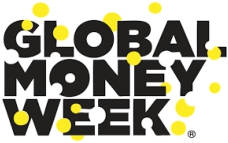    Prof.Avram Monica, G.P. Nr. 1 Șomcuta Mare, jud. MaramureșAm un leu și încă-un leuPe amândoi i-am câștigat chiar eu,Dar să-mi iau bilet la spectacol,Am nevoie de încă patru.O să-l spăl pe Motănel,Mai câștig un leu pe el, De la tata mai iau doi, Împrumut, îi dau înapoi.Și înc-un leu mă străduiescDe la mama să-l primescPentru obiectele uzateCare pot fi reciclate.Planul gata, l-am făcut,Sunt hotărât să-l execut,De ceva nu iese bine,De la capăt o iau mâine.VALOAREA BANILORCopilul nu trebuie să muncească,Dar când mare o să creascăLa servici el va plecaȘi un salariu va lua,Iar pe banii câștigați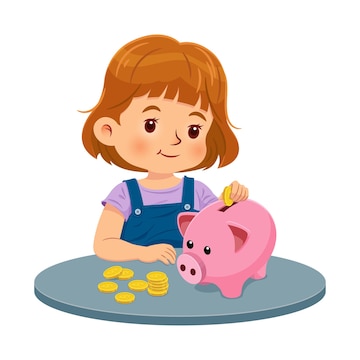 El își poate cumpăra:O mașină sau o casă,Haine și mâncare-n plasăDar iubirea, ține minte!Nu se cumpără, nici vinde.